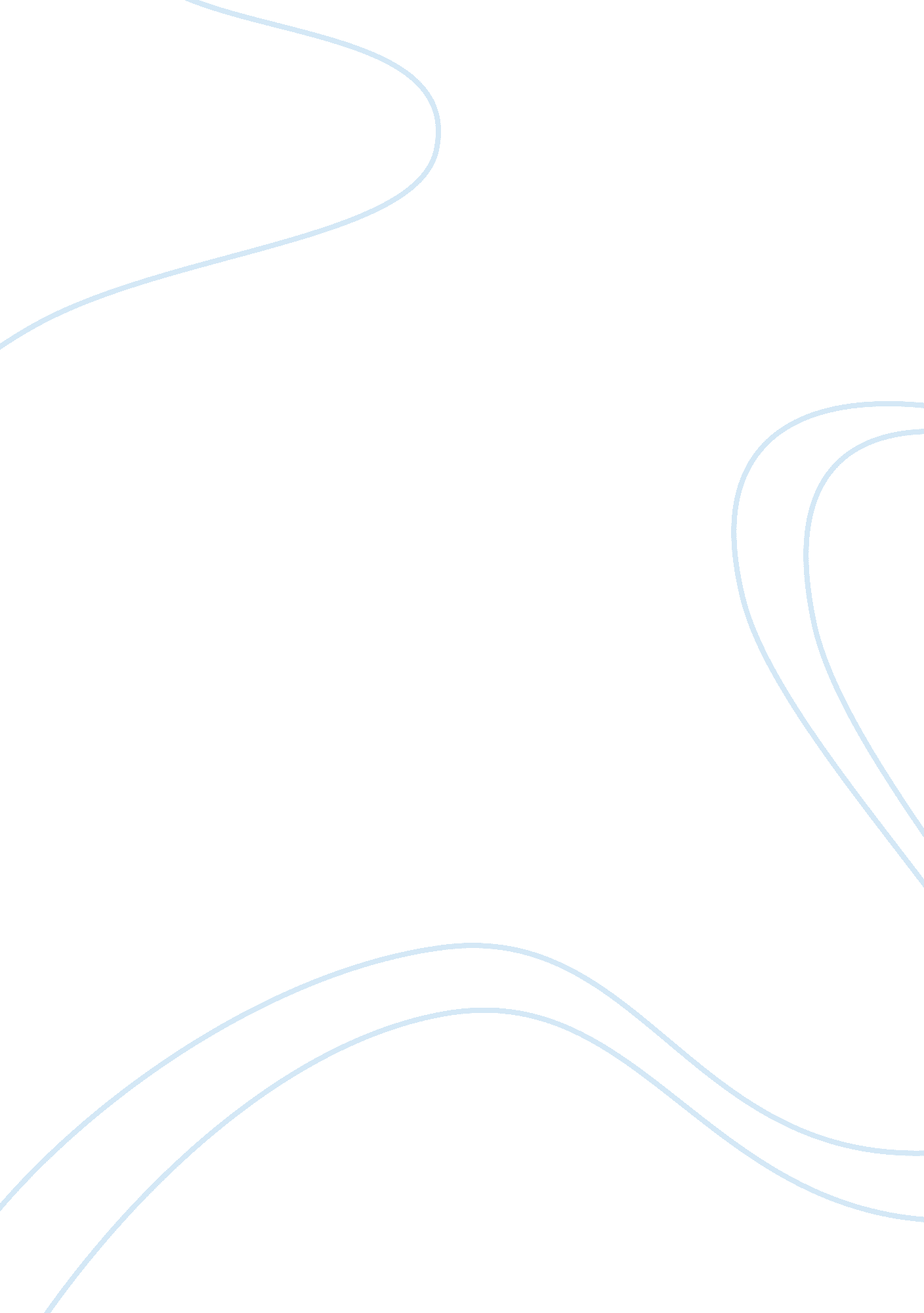 Free why were the middle ages so fascinating to the romantics what appealed to th...Religion, God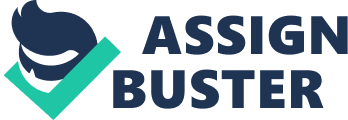 The middle Ages saw the revival or art and architecture. It was reflected in the overall ambiance. This ranged from the churches to the houses of the nobles, the streets, the works on the streets and other ways of life attracted the Romantics. The Gothic art was a sign of mystery and thought provoking feature for the people who felt obliged adhering to it. The depth of the art and overall element of curiosity and intrigue made it more appealing to the Romantics. The touch of divinity and past glory made it more so appealing to the Romantics. How did the Romantics ideas about nature influence their view of past? The romantics had given little due attention to the past previously. The revival of art and the co relation with the humane and beautiful side of the nature made them get inclined towards the art and in another way towards nature. Romantics started believing in the beauty of nature and the co existence of the balanced life now for the life after. How does egalitarian subvert Christian Morals according to de Tocqueville? Is his argument compelling? According to De Tocqueville, egalitarian restricts the domain of mercy, humanity and god fear to a certain few. In contrast Christianity expands to the entire mankind and its well being. De Tocqueville further argues that the modern day equality is actually the reason and logic presented by Christianity in the old day 
He arguments are sufficiently compelling as they are based on logic and reasoning. De Tocqueville has also given account of the past events and history to establish his answer based on actual facts. How did Goathe see relationship between God and Humans? The Goathe assumed the relationship between Gods and human as co relating. The God showed his traces and presence in different forms. They saw the presence of the woods, water, seas and other things as a sign of God representing himself. In his views what role did God play in human accomplishments? God plays a pivotal role towards the accomplishments. Without the God’s presence and effort, the accomplishments would not be possible. 